Orthographe CM1. Choisis -é ou -er pour écrire ces verbes.a. (qualifier-qualifié) Le Mexique s’est ……………………… pour la coupe du monde, mais la Pologne a eu du mal à se …………………… .b. (libérer-libéré) Les ravisseurs ont ………………. l’otage . Pour le ………………….., il a fallu un an.c. (aller-allé) Je n’arrivais pas à …………………vite . Mon voisin est …………… plus vite que moi.d. (trier-trié) J’ai ………….. les lentilles. J’en avais assez de les …………… .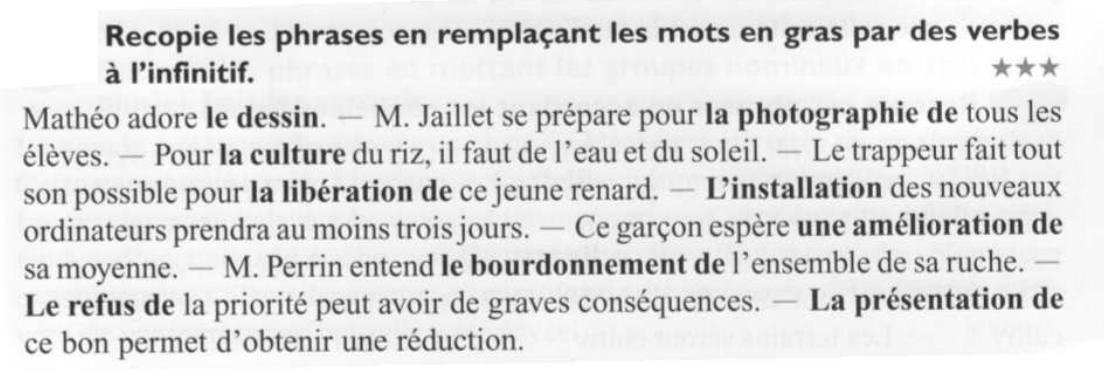 2. Orthographe CMChoisis -é ou -er pour écrire ces verbes.   (Les mots surlignés en jaune sont les prépositions, qui sont donc suivies de -er)a. (qualifier-qualifié) Le Mexique s’est qualifié pour  la coupe du monde,                                       Le Mexique s’est mordumais la Pologne a eu du mal à se qualifier.           La Pologne a eu du mal à se mordre.b. (libérer-libéré) Les ravisseurs ont libéré l’otage . Pour le libérer, il a fallu un an.Les ravisseurs ont mordu l’otage.              Pour le mordre…c. (aller-allé) Je n’arrivais pas à aller vite . Mon voisin est allé plus vite que moi.Je n’arrivais pas à mordre                         Mon voisin est mordud. (trier-trié) J’ai trié les lentilles. J’en avais assez de les trier .J’ai mordu les lentilles.   J’en avais assez de les mordre.2. dessinerphotographiercultiverlibérerinstalleraméliorerbourdonnerrefuserprésenter